CHSS Research Project Grants (Up To £25,000)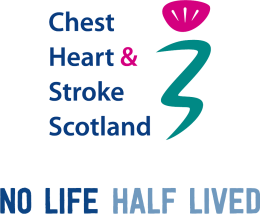 APPLICATION FORM
SECTION 1: PROJECT SUMMARYSECTION 2: APPLICANT DETAILS
Lead Applicant
Please enclose a 2-page CV of the Lead Applicant with your application. 
Co-Applicants (if applicable)SECTION 3: PROJECT DESCRIPTIONSECTION 4: FINANCIAL DETAILSPlease provide a breakdown of the funds requested –this should itemise staff costs, consumables, equipment, travel and other costs required for the project. SECTION 5: DECLARATIONS Lead ApplicantI CONFIRM THAT I HAVE READ THE CHSS CONDITIONS OF RESEARCH AWARDS AND THAT THE PROJECT WILL BE CARRIED OUT IN ACCORDANCE WITH THEM. I HAVE ENCLOSED MY PROJECT PROPOSAL AND CV. Head of Department and Administering OfficerI CONFIRM THAT I HAVE READ THIS APPLICATION AND, IF SUCCESSFUL, THE WORK WILL BE ACCOMMODATED AND ADMINISTERED IN THE SPECIFIED INSTUTION/DEPARTMENT. SECTION 6: ADDITIONAL INFORMATION Completed application forms should be returned to research@chss.org.uk Project TitleProposed Start DateDuration of ProjectTotal Requested£TitleForenameSurnamePositionInstitution DepartmentAddressTelephone no.Email AddressTitleForenameSurnamePosition1. Please Enclose with your Application a Project Proposal of NO MORE THAN 1000 words (including references). The proposal should address: the purpose, aims and expected outcomes of the project; the background to the project; the feasibility of the project; and a plan for investigation.2. Potential Benefit to  People Impacted by the Condition(s) Under Investigation (100 words max)3. Please Describe the Role the Experiences of People Impacted by the Condition(s) Under Investigation will Play in the Project (max 100 words). e.g. have the research questions been informed by the lived experience of patients and/or carers?; will/have people impacted by the condition(s) be involved in planning or influencing the delivery of the research?; will the patient/carer perspective be reflected in the measurement of outcomes?4. Plain English Description of the Research and Potential Benefit to People Impacted by the Condition(s) Under Investigation (max 100 words).Item of ExpenditureYear 1 (£)Year 2 (£)ANNUAL TOTALS££TOTAL REQUESTED  (max £25,000)££If this project is currently being put forward (either in full or in part) to any other funding body, please give details.Lead Applicant SignatureDateHead of Department  SignatureDateNamePositionEmail AddressAdministering Officer SignatureDateNamePositionEmail AddressWhere did you hear about CHSS’ research strategy/grants? (Please tick)Where did you hear about CHSS’ research strategy/grants? (Please tick)CHSS Staff MemberSocial MediaJournal Advert (e.g. BMJ)Colleagues Professional Networks (e.g. MCNs)Other (please specify) 